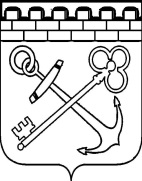 УПРАВЛЕНИЕ ЛЕНИНГРАДСКОЙ ОБЛАСТИ ПО ТРАНСПОРТУПРИКАЗОб утверждении порядка установления, изменения, отмены межмуниципальных маршрутов регулярных перевозок в Ленинградской области и порядка рассмотрения заявлений юридических лиц, индивидуальных предпринимателей, участников договора простого товарищества об установлении, изменении либо отмене межмуниципальных маршрутовВ соответствии с требованиями Федерального закона от 13 июля 2015 года №220-ФЗ «Об организации регулярных перевозок пассажиров и багажа автомобильным транспортом и городским наземным электрическим транспортом в Российской Федерации и о внесении изменений в отдельные законодательные акты Российской Федерации», пунктом 6-1 части 3 статьи 2 областного закона от 
28 декабря 2015 года №145-оз «Об организации регулярных перевозок пассажиров и багажа автомобильным транспортом в Ленинградской области» и руководствуясь пунктом 2.14-1 положения об управлении Ленинградской области по транспорту, утвержденного постановлением Правительства Ленинградской области от 
27 декабря 2016 года № 520, п р и к а з ы в а ю: 1. Утвердить порядок установления, изменения, отмены межмуниципальных маршрутов регулярных перевозок в Ленинградской области согласно приложению 1  к настоящему приказу.2. Утвердить порядок рассмотрения заявлений юридических лиц, индивидуальных предпринимателей, участников договора простого товарищества об установлении, изменении, либо отмене межмуниципальных маршрутов согласно приложению 2 к настоящему приказу.3. Контроль за исполнением настоящего приказа оставляю за собой.Начальник управления                                                                             П.М. Постовалов Приложение  1к приказу управления Ленинградской области по транспорту «___» ___________ 2019 год  № _____Порядокустановления, изменения, отмены межмуниципальных маршрутов  регулярных перевозок в Ленинградской области 1. Общие положения.1.1. Настоящий порядок разработан в соответствии с Федеральным законом от 13 июля 2015 года №220-ФЗ «Об организации регулярных перевозок пассажиров и багажа автомобильным транспортом и городским наземным электрическим транспортом в Российской Федерации и о внесении изменений в отдельные законодательные акты Российской Федерации» (далее - Федеральный закон №220-ФЗ), областным законом от 28 декабря 2015 года №145-оз «Об организации регулярных перевозок пассажиров и багажа автомобильным транспортом в Ленинградской области» и определяет порядок установления, изменения, отмены межмуниципальных маршрутов регулярных перевозок Ленинградской области, а также основания для отказа в установлении либо изменении данных маршрутов и основания для отмены данных маршрутов (далее - межмуниципальный маршрут).Понятия и термины, используемые в настоящем Порядке, применяются в значениях, определенных законодательством Российской Федерации и Ленинградской области, а также в стандарте отрасли ОСТ 218.1.002-2003 «Автобусные остановки на автомобильных дорогах. Общие технические требования».2. Основания установления, изменения или отмены межмуниципального маршрута2.1. Решение об установлении, изменении или отмене межмуниципального маршрута регулярных перевозок принимается Управлением с учетом обращений органов местного самоуправления, граждан, а также по заявлению юридического лица, индивидуального предпринимателя или уполномоченного участника договора простого товарищества,  при наличии оснований, указанных в настоящем Порядке.2.2. Основаниями для установления или изменения межмуниципального маршрута в соответствии с пунктом 2 статьи 4 областного закона от 28 декабря 2015 года №145-оз «Об организации регулярных перевозок пассажиров и багажа автомобильным транспортом в Ленинградской области» являются:1) проведение культурно-массовых мероприятий, строительных или ремонтных работ на улично-дорожной сети или объектах транспортной инфраструктуры;2) ввод в эксплуатацию новых объектов жилищного строительства, социальной, транспортной или промышленной инфраструктуры;3) изменение схемы организации дорожного движения, изменение режима перевозок иными видами пассажирского транспорта.2.3. Основаниями для отмены межмуниципального маршрута являются:1) несоответствие технического состояния автомобильных дорог, по которым проходит межмуниципальный маршрут, и размещенных на них искусственных дорожных сооружений требованиям обеспечения безопасности перевозки пассажиров и багажа, выявленное в результате обследования трасс маршрутов регулярных перевозок на соответствие требованиям обеспечения безопасности дорожного движения;2) наличие в документе планирования регулярных перевозок предусмотренной отмены межмуниципального маршрута.2.4. Решение об установлении межмуниципального маршрута принимается Управлением по согласованию с:1) владельцами автомобильных дорог, по которым планируется движение по устанавливаемому маршруту;2) Управлением Государственной инспекции безопасности дорожного движения Главного управления Министерства внутренних дел Российской Федерации по Санкт-Петербургу и Ленинградской области.2.5. Рассмотрение заявлений юридических лиц, индивидуальных предпринимателей, участников договора простого товарищества, имеющих намерение осуществлять регулярные перевозки или осуществляющих регулярные перевозки по данному маршруту, осуществляется в порядке, установленном разделом 3 настоящего Порядка.2.6. Основаниями для отказа в установлении, изменении или отмене межмуниципального маршрута по результатам рассмотрения  заявлений лиц, указанных в пункте 2.5. настоящего Порядка, является:1) отсутствие оснований, предусмотренных пунктами 2.2., 2.3. настоящего Порядка.2) совпадение наименования и места нахождения остановочных пунктов по предлагаемому для установления, изменения межмуниципального маршрута с ранее установленным межмуниципальным маршрутом (маршрутами) более чем на 80%;3) несоответствие предлагаемого к установлению, изменению межмуниципального маршрута требованиям, установленным правилами обеспечения безопасности перевозок пассажиров и грузов автомобильным транспортом и городским наземным электрическим транспортом, утвержденными федеральным органом исполнительной власти, осуществляющим функции по выработке государственной политики и нормативно-правовому регулированию в сфере транспорта;4) несоответствие технического состояния улиц, автомобильных дорог, по которым планируется прохождение устанавливаемого, изменяемого межмуниципального маршрута, и размещенных на них искусственных дорожных сооружений максимальной полной массе и (или) габаритам транспортных средств, которые предлагается использовать для осуществления регулярных перевозок по межмуниципальному маршруту;5) несоответствие экологических характеристик транспортных средств, которые предлагается использовать для осуществления регулярных перевозок по устанавливаемому, изменяемому межмуниципальному маршруту экологическим стандартам, определенным действующим на территории Российской Федерации техническим регламентом Таможенного союза «О безопасности колесных транспортных средств» (ТР ТС 018/2011).2.7. Решение об установлении, изменении или отмене межмуниципального маршрута принимается Управлением и оформляется нормативным правовым актом.Приложение  2к приказу управления Ленинградской области по транспорту «___» ___________ 2019 год  № _____Порядок рассмотрения заявлений юридических лиц, индивидуальных предпринимателей, участников договора простого товарищества об установлении, изменении либо отмене межмуниципальных маршрутов1.1. Для установления, изменения или отмены межмуниципального маршрута юридическое лицо, индивидуальный предприниматель или уполномоченный участник договора простого товарищества, имеющие намерение осуществлять регулярные перевозки или осуществляющие регулярные перевозки по данному маршруту (далее – Инициатор) обращается в Управление с заявлением об установлении, изменении или отмене межмуниципального маршрута (далее – Заявление) по формам, согласно приложениям 1, 2 и 3 к настоящему Порядку.1.2. К заявлению об установлении, изменении межмуниципального маршрута прилагаются:1) копия договора простого товарищества в случае, если Заявление представлено уполномоченным участником договора простого товарищества;2) схема нового (измененного) маршрута в виде графического условного изображения с указанием остановочных пунктов, а также характерных ориентиров (развилок дорог, перекрестков, железнодорожных переездов, мостов) с привязкой к улично-дорожной сети;3) схема расположения мест посадки, высадки и межрейсового отстоя транспортных средств на конечных остановочных пунктах с привязкой к улично-дорожной сети на новом (измененном) маршруте.1.3. Заявление и прилагаемые к нему документы направляются в Управление нарочным, заказным письмом по адресу: 191311, г. Санкт-Петербург, ул. Смольного, д.3., либо на адрес электронной почты: transportlo@lenreg.ru. В случае направления по электронной почте подписанное заявление и прилагаемые к нему документы должны быть представлены в формате *.pdf.Заявление и прилагаемые к нему документы принимаются и регистрируются в Управлении в день их поступления.1.4. В срок, не превышающий трёх рабочих дней со дня регистрации Заявления, Управление принимает решение о принятии его к рассмотрению или об отказе в его рассмотрении.1.5. Управление отказывает Инициатору в рассмотрении Заявления по следующим основаниям:1) несоответствие Заявления и (или) прилагаемых к нему документов требованиям, указанным в пунктах 1.1 и 1.2 настоящего Порядка;2) наличие неполных и (или) недостоверных сведений в Заявлении и (или) представленных документах;Управление информирует Инициатора об отказе в рассмотрении Заявления с обоснованием такого отказа в письменной форме указанным в Заявлении способом в срок не позднее трёх рабочих дней с даты его регистрации в Управлении.1.6. В случае отсутствия указанных в пункте 1.5 настоящего Порядка оснований для отказа в рассмотрении Заявления, Управление в срок, не превышающий 30 дней со дня его регистрации, рассматривает Заявление и прилагаемые к нему документы и принимает решение об установлении, изменении или отмене межмуниципального маршрута либо об отказе в установлении, изменении или отмене межмуниципального маршрута. Управление информирует Инициатора о принятом решении указанным в Заявлении способом.1.7. В случае отмены маршрута Управление в срок, не позднее одного рабочего дня с даты исключения межмуниципального маршрута из Реестра, размещает на официальном сайте в сети «Интернет» информацию о его отмене и в течение 5 рабочих дней информирует владельцев остановочных пунктов, включенных в отмененный маршрут. 1.8. Юридическое лицо, индивидуальный предприниматель или участник договора простого товарищества, которому ранее были выданы свидетельство об осуществлении перевозок по маршруту регулярных перевозок и карты отмененного межмуниципального маршрута, обязаны возвратить их в Управление в течение пяти рабочих дней со дня отмены маршрута.Приложение 1к Порядку рассмотрения заявлений юридических лиц, индивидуальных предпринимателей, участников договора простого товарищества об установлении, изменении либо отмене межмуниципальных маршрутовЗАЯВЛЕНИЕоб установлении межмуниципального маршрута регулярныхперевозок автомобильным транспортом ___________________________________________________________________________(наименование для юридического лица), фамилия, имя, и, если имеется,отчество (для индивидуального предпринимателя)Идентификационный номер налогоплательщика: _______________________________;Почтовый адрес: _____________________________________________________________________________________________________________________________________;Контактные телефоны: _____________________________________________________.Способ уведомления Заявителя о принятом решении: _____________________________________.Предлагает  рассмотреть  вопрос  об установлении межмуниципального маршрута регулярных перевозок   автомобильным  транспортом (далее - межмуниципальный маршрут)__________________________________________________________________________.             (полное наименование межмуниципального маршрута)1. Сведения о межмуниципальном маршруте:1) вид регулярных перевозок ______________________________________________;2) протяженность межмуниципального маршрута в прямом направлении ______ км;3) протяженность межмуниципального маршрута в обратном направлении ____ км;4) расстояние между границами населенных пунктов, в которых расположены начальный и конечный остановочные пункты межмуниципального маршрута _______км;5)  трасса   следования   межмуниципального   маршрута  с  указанием  улиц муниципальных образований   Ленинградской области,  по  территории  которых проходит межмуниципальный маршрут:_________________________________________________________________________________________________________________________________________________________________________________________________________________________________2. Вид, количество и класс подвижного состава _____________________________3. Информация об остановочных пунктах:1) расстояния  между остановочными пунктами на межмуниципальном маршруте,  расстояния от начального и конечного остановочных пунктов межмуниципального маршрута до этих остановочных пунктов:2) оборудование остановочных пунктов:4. Сведения о трассе следования межмуниципального маршрута:Обоснование установления межмуниципального маршрута: _______________________________________________________________________________________________________________________________________(дата)            (Ф.И.О.)            (подпись)Приложение 2к Порядку рассмотрения заявлений юридических лиц, индивидуальных предпринимателей, участников договора простого товарищества об установлении, изменении либо отмене межмуниципальных маршрутовЗАЯВЛЕНИЕоб изменении межмуниципального маршрута регулярных перевозокавтомобильным транспортом ___________________________________________________________________________(Наименование (для юридического лица), фамилия, имя, и, если имеется,отчество (для индивидуального предпринимателя)Идентификационный номер налогоплательщика: _______________________________;Почтовый адрес: _____________________________________________________________________________________________________________________________________.Контактные телефоны: _____________________________________________________.Способ уведомления Заявителя о принятом решении: _____________________________________.Предлагает  рассмотреть  вопрос  об  изменении  межмуниципального  маршрутарегулярных   перевозок   автомобильным  транспортом  и  городским  наземнымэлектрическим транспортом (далее - межмуниципальный маршрут): ________________________________________________________________________________________ (регистрационный номер по Реестру, номер и наименование межмуниципального маршрута)ПРЕДЛАГАЕМЫЕ ИЗМЕНЕНИЯ МЕЖМУНИЦИПАЛЬНОГО МАРШРУТА:Изменение порядкового номера межмуниципального маршрутаИзменение наименования межмуниципального маршрута в виде наименований начального остановочного   пункта и конечного остановочного  пункта по межмуниципальному  маршруту или в  виде наименований поселений, в  границах которых расположены начальный остановочный пункт и конечный остановочный пункт по данному маршрутуИзменение наименования промежуточного остановочного пунктаИзменение  наименования улиц, автомобильных дорог, по которым осуществляется  движение транспортных средств  между остановочными пунктами по межмуниципальному маршруту        Установление остановочного пунктаОтмена остановочного пунктаРасстояния  между остановочными пунктами  на  межмуниципальном маршруте, расстояния от начального и конечного остановочных пунктов маршрута до этих остановочных пунктов:Изменение протяженности межмуниципального маршрутаИзменение параметров обслуживания межмуниципального маршрутаПринятые сокращения: ОМК – особо малый класс;МК – малый класс;СК – средний класс;БК – большой класс;ОБК – особо большой класс.Изменение расписания (интервала движения) по межмуниципальному маршрутуПредполагаемая дата начала регулярных перевозок по измененному межмуниципальному маршруту с ________________________Обоснование предлагаемых изменений:______________________________________________________________________________________________________________________________________________________(дата)            (Ф.И.О.)            (подпись)Приложение 3к Порядку рассмотрения заявлений юридических лиц, индивидуальных предпринимателей, участников договора простого товарищества об установлении, изменении либо отмене межмуниципальных маршрутовЗАЯВЛЕНИЕоб отмене межмуниципального маршрута регулярных перевозокавтомобильным транспортом __________________________________________________________________________________________________(наименование для юридического лица),фамилия, имя, и, если имеется, отчество (для индивидуального предпринимателя)Идентификационный номер налогоплательщика: _______________________________;Почтовый адрес: _____________________________________________________________________________________________________________________________________;Контактные телефоны: _____________________________________________________.Способ уведомления Заявителя о принятом решении: _____________________________________.Предлагает рассмотреть вопрос об отмене межмуниципального  маршрута регулярных перевозок автомобильным  транспортом  (далее - межмуниципальный маршрут):___________________________________________________________________________ (регистрационный номер по Реестру, номер и наименование межмуниципального маршрута)1. Сведения об отменяемом межмуниципальном маршруте: ______________________1) Вид регулярных перевозок: _____________________________________________.2. Обоснование отмены межмуниципального маршрута:_________________________________________________________________________________________________________________________________________________________________________________________________________________________________(дата)            (Ф.И.О.)            (подпись)от «__»__________2019 года№___N п/пВ прямом направленииВ прямом направленииНаименование остановочных пунктовВ обратном направленииВ обратном направленииN п/пРасстояние между остановочными пунктамиРасстояние от начального пунктаНаименование остановочных пунктовРасстояние между остановочными пунктамиРасстояние от конечного пункта12345612N п/пНаименование остановочного пунктаНаличие заездного карманаНаличие посадочной площадкиНаличие павильона для пассажиров1234512N п/пУчасток улично-дорожной сетиУчасток улично-дорожной сетиУчасток улично-дорожной сетиУчасток улично-дорожной сетиУчасток улично-дорожной сетиУчасток улично-дорожной сетиУчасток улично-дорожной сетиN п/пНаименование автомобильной дорогиНачальный, конечный пунктПротяженность участка, кмШирина, мТип покрытияСобственник/эксплуатирующая организацияСобственник/эксплуатирующая организацияN п/пНаименование автомобильной дорогиНачальный, конечный пунктПротяженность участка, кмШирина, мТип покрытияНаименование организацииАдрес, телефон1234567812Существующий порядковый номерПредлагаемый порядковый номерПредлагаемое наименование маршрутаN п/пСуществующее наименование промежуточного остановочного пунктаПредлагаемое наименование промежуточного остановочного пункта12312N п/пСуществующее наименование улицы/автомобильной дорогиИзмененное наименование улицы/автомобильной дороги12312N п/пНаименование остановочного пунктаНаличие заездного карманаНаличие павильона для пассажиров123412N п/пНаименование остановочного пункта1212N п/пВ прямом направленииВ прямом направленииНаименование остановочных пунктовВ обратном направленииВ обратном направленииN п/пРасстояние между остановочными пунктамиРасстояние от начального пунктаНаименование остановочных пунктовРасстояние между остановочными пунктамиРасстояние от конечного пункта12345612N п/пХарактеристики маршрутаДействующий маршрутПредлагаемый маршрут12341общая протяженность, км1.1протяженность в прямом направлении, км1.2протяженность в обратном направлении, км2трасса следования с указанием наименований улиц, автомобильных дорог, по которым предполагается движение транспортных средств между остановочными пунктами по межмуниципальному маршрутуN п/пПодвижной составДействующие параметрыДействующие параметрыДействующие параметрыДействующие параметрыДействующие параметрыПредлагаемые параметрыПредлагаемые параметрыПредлагаемые параметрыПредлагаемые параметрыПредлагаемые параметры1233333444441.1вид1.2класс транспортных средствОМКМКСКБКОБКОМКМКСКБКОБК1.3количество1.4экологический класс1.5максимальный срок эксплуатации транспортного средства1.6характеристики транспортного средства, влияющие на качество перевозок:1.6наличие низкого пола1.6наличие оборудования для перевозок пассажиров из числа инвалидов1.6наличие кондиционера1.6наличие электронного информационного таблоN п/пДействующее расписание (интервал движения)Предлагаемое расписание (интервал движения)12312